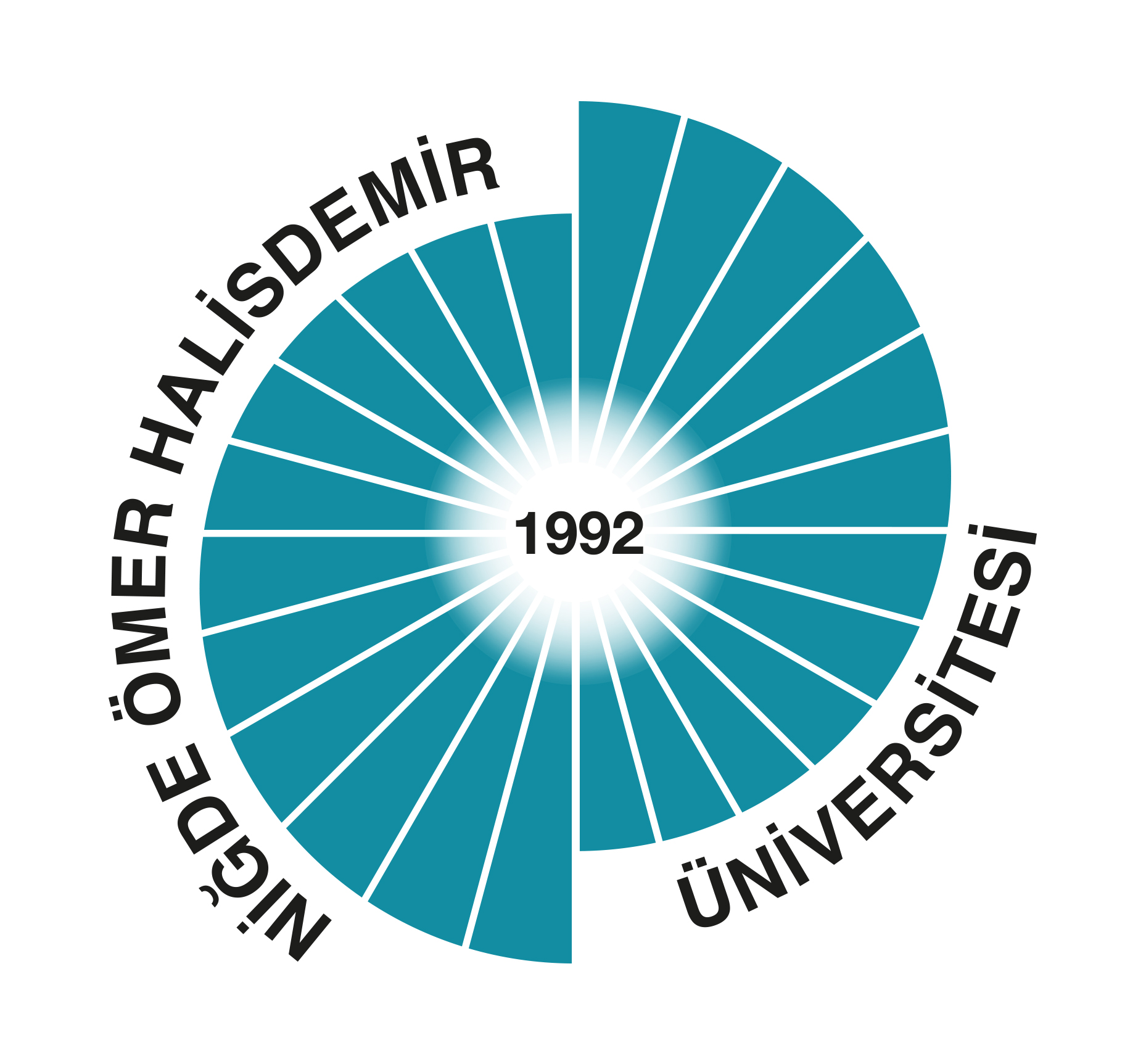 İLETİŞİM FAKÜLTESİGAZETECİLİK BÖLÜMÜBİTİRME PROJESİ KILAVUZUGAZETECİLİK BÖLÜMÜ BİTİRME PROJESİ KILAVUZU GENEL İLKELERBitirme Projesi dersine kayıt yaptıran öğrencilere 7. yarıyılda danışman atanır. Öğrenciler, almış oldukları kuramsal ve uygulamalı dersler ile bağlantılı olmak şartıyla kuramsal ya da uygulamalı çalışma yapabilirler. Bitirme Projesi; “Bitirme Tezi”, “Gazete” ya da “Dergi” şeklinde hazırlanabilir. Danışman ataması sonrası her öğrenci Bitirme Projesi şekline dair dolduracağı imzalı formu danışmanına teslim eder.Projeler bireysel yapılır.Proje alanı belirlendikten sonra değiştirilemez.Bitirme Projesini tamamlayan öğrenci, eğitim-öğretim yılı sonunda basılı/elektronik ortamda bir kopyasını danışmanına teslim eder. Bitirme Projesi, danışman öğretim elemanı tarafından harf notu şeklinde değerlendirilir. Güz yarıyılı sonunda her öğrenci için danışman tarafından devam durumu OGRİS’e girilir. Bitirme Projesi; içerik, yaratıcılık ve etik açısından değerlendirilir. Bitirme Projesi kapsamındaki uygulamalı projeler sınav evrakı niteliği taşıdığından herhangi bir başka yerde kullanılması için bölüm başkanlığının yazılı izninin alınması gerekmektedir. BİTİRME TEZİBitirme Tezi, öğrenciye bir konuda kuramsal bilgiye ulaşma, bilgiyi kullanma ve raporlama becerisi kazandırmayı amaçlar. Bitirme Tezi, Ek 2’deki Bitirme Tezi Yazım Kuralları’na göre yazılır. Bitirme Tezi için temel başlıklar ve genel içerikleri şunlardır:TEZİN BÖLÜMLERİÖZET: Tezin kısa tanıtımını içerir.İÇİNDEKİLER: Tez bölümleri ve alt bölümlerindeki başlıklar ile yer aldıkları sayfaların numaraları gösterilir.GİRİŞ: Tez konusunun genel tanıtımını içerir.LİTERATÜR TARAMASI: Tez konusu ile ilgili temel kavramlar ve konu ile ilgili daha önce yapılmış çalışmaları içerir. YÖNTEM: Tezin kapsam ve sınırlılıkları, amacı, önemi, araştırma soruları/varsayımları, evren ve örneklemi, veri toplama araçları gibi çalışmanın metodolojisine dair açıklamaları içerir.  BULGULAR: Tezin uygulaması ile elde edilen bulgular açıklanır. TARTIŞMA VE SONUÇ: Tezin bulgularının değerlendirilmesini içerir. KAYNAKLAR: Çalışmada kullanılan kaynaklar liste halinde alfabetik olarak yazılır.  EKLER: Çalışmada kullanılan ilave form, şekil, tablo, görsel vb. içerir. UYGULAMALI BİTİRME PROJESİUygulamalı bitirme projelerinin içerik ve süreçleri seçilen alana göre şöyledir: GAZETE: Gazete projesini seçen öğrenciler, her dönem için (Güz ve Bahar) A3 boyutunda 8 sayfadan az olmamak şartıyla bir gazete hazırlayacaklardır.Haber üretim süreçlerinin tamamını uygulaması beklenen öğrencinin ortaya koyacağı ürünün özgün ve danışman onayından geçmiş olması ve daha önce yayınlanmamış ve başka bir ders kapsamında kullanılmamış içeriklerle oluşturulması gerekmektedir.Gazetenin adı ve logosu, mizanpajı öğrenci tarafından hazırlanmalıdır.Öğrenci her dönem için ara sınav tarihine kadar en az 2 içeriği danışmanına sunmalıdır.Gazetede yer alacak her haber, farklı haber türünde olmalıdır.Her dönem için gazetede öğrencinin kendisinin yazdığı bir köşe yazısı mutlaka olmalıdır.Her dönem için gazetede en az bir özgün röportaj mutlaka olmalıdır.Her dönem için en az bir tane özel haber ve foto öykü olmalıdır.Gazetenin mutlaka künyesi olmalı ve ilk sayfada yer almalıdır.Her yarıyılın sonunda gazetenin tamamı basılı bir biçimde danışmana sunulmalıdır.Her yarıyılın sonunda öğrenci çalışmasını danışmanı dışında en az iki öğretim üyesine imzalatmalıdır.DERGİ: Dergi projesini seçen öğrenciler, her dönem için (Güz ve Bahar) A4 boyutunda 16 sayfadan az olmamak şartıyla bir dergi hazırlayacaklardır.Haber üretim süreçlerinin tamamını uygulaması beklenen öğrencinin ortaya koyacağı ürünün özgün olması ve danışman onayından geçmiş ve daha önce yayınlanmamış ve başka bir ders kapsamında kullanılmamış içeriklerle oluşturulması gerekmektedir.Derginin adı, logosu, mizanpajı öğrenci tarafından hazırlanmalıdır.Derginin türü ve teması danışman öğretim üyesi ile dönem başında belirlenecektir. Her dönem için farklı tema ve tür belirlenebilir.Dergide yer alacak içeriklerin hepsi farklı türde olmalıdır.Her dönem için yarıyıl ara sınav dönemine kadar en az 4 içeriği danışmana sunulmalıdır. Her dönem için dergide özgün olmak koşuluyla birer adet röportaj, deneme, özel araştırma-inceleme yazısı olmalıdır.Derginin mutlaka künyesi olmalı ve ilk sayfada yer almalıdır.Öğrenci her yarıyıl sonunda derginin tamamını basılı bir biçimde danışmanına sunmalıdır.Her yarıyılın sonunda öğrenci çalışmasını danışmanı dışında en az iki öğretim üyesine imzalatmalıdır.EKLEREk 1 – Bitirme Projesi Kapak ÖrneğiEk 2 – Bitirme Tezi Yazım KurallarıEk 3 Bitirme Projesi Onay FormuEK 1BİTİRME PROJESİ KAPAK ÖRNEĞİ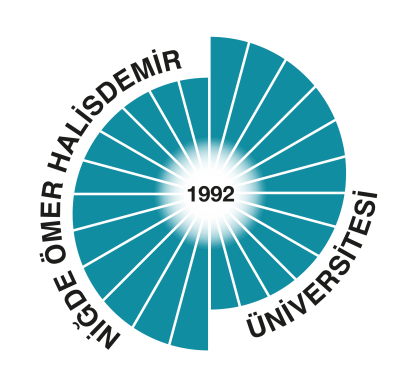 T.C.NİĞDE ÖMER HALİSDEMİR ÜNİVERSİTESİİLETİŞİM FAKÜLTESİGAZETECİLİK BÖLÜMÜTEZ / UYGULAMA BAŞLIĞI LİSANS BİTİRME PROJESİHazırlayan………Danışman…….Niğde – 202?EK 2.BİTİRME TEZİ YAZIM KURALLARITez, Microsoft Word programında, A4 boyutundaki kâğıda dikey olarak, Times New Roman fontu kullanılarak, 12 punto harf karakterleriyle, 1,5 satır aralığıyla yazılmalıdır. Sayfa boşlukları sol 3,5 üst, alt, sağ ve taraftan 2,5 cm olarak ayarlanmalı, bölümdeki paragraflar ise 1 tab içeriden olmalıdır. Sayfa numaraları sayfanın altında ve ortada yer almalıdır.Tezde tablo, grafik ve şekil gibi göstergeler numaralandırılarak, tanımlayıcı bir başlık ile metin içinde bulunması gereken yerlerde verilmelidir. Bu göstergeler gereklilik arz ettiği durumlarda kullanılmalı, örneğin demografik özellikler gibi metin içinde yazılı olarak ifade edilebilecek veriler için ayrıca tablo kullanımı olmamalıdır. Resim ve fotoğraf gibi görseller ise yüksek çözünürlüklü olmalı ve metin içinde bulunması gereken yerlerde, başlıklı ve numaralandırılarak verilmelidir. Tezde yapılan tüm alıntılar metnin içinde, sırasıyla yazarın soyadı, tarih ve sayfa numarası yazılarak belirtilmelidir (Bergson, 1959: 30), (Bergson, 1986: 30-35). Aynı kaynaklara yapılan diğer göndermelerde de aynı yöntem uygulanmalı, ‘a.g.e.’, ‘ibid.’, ‘op. cit.’ gibi ibareler kullanılmamalıdır. Yayın tarihi olmayan eserler için “tarih yok” anlamında ‘t.y.’ kısaltması kullanılmalıdır. Birbirini takip etmeyen sayfalara gönderme yapılıyorsa yazarın soyadı, tarih ve sayfa numaraları ayrı ayrı verilmelidir (Baytar, 2013: 55, 75). Tezde alıntı yapılan eser iki yazarlı ise her iki yazarın da soyadları belirtilmelidir (Deleuze ve Guattari, 2006: 4). Yazarlar ikiden fazlaysa, ilk yazarın soyadından sonra ‘ve diğerleri’ anlamında ‘vd.’ ibaresi kullanılmalıdır (Hall vd. 2000: 32). Birden fazla kaynağa yapılan göndermeler noktalı virgülle ayrılmalıdır (Billig, 2002: 25; Huyssen 1995: 50). Tezde yapılan alıntı eserin geneline yönelik ise yazarın soyadı ve tarihi verilmelidir (Huyssen, 1995). Bir yazarın aynı tarihli birden çok çalışmasına gönderme yapılmışsa, bu çalışmaları birbirinden ayırt etmek için “a,b,c,…” ibareleri kullanılmalıdır (Connell, 2005a:  829), (Connell, 2005b: 35). Orijinal kaynak yerine ikincil kaynağa gönderme yapılıyorsa, metinde orijinal kaynak belirtildikten sonra parantez içinde ‘Aktaran’ anlamında ‘Akt.’ ibaresi kullanılarak ikincil kaynak belirtilmelidir. Hall’un temsil politikaları yaklaşımına göre.....(Akt. Altınsay, 2011: 94-95). Metin içindeki doğrudan alıntılar tırnak içinde verilmelidir. 40 kelimeyi aşan alıntılar, tırnak işaretleri kullanılmadan girintili paragrafta ve ana metne göre bir punto küçük (11 punto) verilmelidir. Alıntı içinde vurgulanan sözcükler ise tek tırnak ile verilmelidir. Kitap ve film isimleri gibi özel nitelemeler italik harfler ile, yazarın vurgu yapmak istediği sözcükler ise tek tırnakla belirtilmelidir. Kaynakçada yalnızca metinde gönderme yapılan eserlere yer verilmeli ve bu eserler yazar soyadına göre alfabetik bir sıra izlemelidir. Bitirme tezleri referans sistemi, dipnot gösterme biçimi ve kaynakça düzenlenmesi American Psychological Association (APA) stilinde hazırlanmalıdır.Kaynakçada eserleri belirtme şekli örnekleri aşağıdadır:Süreli Yayına İlişkin Genel Form Yazarın Soyadı, Adının Baş Harfi. (Tarih). Makalenin adı. Derginin Adı, Cilt(sayı), Sayfa Nu. Dergi adı dışında derginin cilt numarası da italik ya da koyu yazılır. Yılda bir sayıdan fazla yayınlanan dergilerde cilt sayısı dışında bir de sıra sayısı veriliyorsa, cilt yanına parantez içinde derginin sayısı italik ya da koyu olmaksızın yazılır. Kitaba İlişkin Genel Form Yazarın Soyadı, Adının Baş Harfi. (Yıl). Kitabın adı (Baskı sayısı). Yayın Yeri: Yayınevi. Süreli Yayın Örnekleri Tek yazarlı, bir dergide makale Boz, H. (2001). Kitle iletişim araçları ve suskunluk sarmalı. Ankara Üniversitesi Sosyal Bilimler Fakültesi Dergisi, 32(1-2), 41-48. Bir dergide üç ya da dört yazarlı makale Borman, W. C., Hanson, M. A., Oppler, S. H., Pulakos, E. D., and White, L. A. (1993). The people in organization. Organizational Management, 41, 21-30. Altı ya da daha çok yazarlı, bir dergide makale Kahraman R. C., Borman, C., Hanımgil, M., Özler, H., Perçin, D., ve Sergen, L. (1993). Kroner kalp rahatsızlığının belirlenmesinde rol oynayan faktörler. Sağlık Psikolojisi, 12(2), 301- 307. Baskıda olan makale Zekeriya, M., ve Kermenek, S. C. (Baskıda). Suçlu davranışların kalıtsal kökenleri kar mıdır? Çocuk Psikolojisi, 17, 24-31. Yazarsız, günlük gazetede makale New drug appears to sharply cut risk of death from heart failure. (1993, July 15). The Washington Post, p. A12. Sağlıklı yağ reçetesi. (4 Nisan 1993). Hürriyet, s.15.
• Yazarsız çalışmalar, çalışmanın adının ilk kelimesine göre kaynakça listesine girer. • Metin içinde kaynak göstermede ise kısa bir başlık parantez içinde verilir (New Drug, 1993). • Sayfa numaralarından önce İngilizce ise p., Türkçe ise s. kullanılabilir ya da bu semboller kullanılmadan sadece sayfa numarası verilebilir. Abstract Woolf, N. J., Young, S.L., Fanselow, M.S., and Butcher, L.L. (1991). Alteration in cortex by pavlovian conditioning. Society for Neuroscience Abstracts, 17, 480. -Eğer süreli yayının adı “abstract” kelimesini içermezse, abstract adı ile nokta arasına, köşeli parantez içinde, [abstract] yerleştirilir. Yıllık olarak yayımlanan süreli yayın Fiske, S.T. (1993). Social cognition and social perception. Annual Review of Psychology, 44, 155-194. Bir dergide çeviri makale Bruce, T. (1994). Çocukların yaşamında oyunun rolü (çev. A. F. Altınoğlu). Eğitim ve Bilim, 18(92), 64-69. (Orijinal makalenin yayım tarihi, 1970) Makale hangi dile çevrildi ise makale adı o dilde verilir. Çevirenin adı, örnekte gösterildiği gibi makalenin isminin ardından parantez içinde verilir. Çevirilerden yapılan alıntılar, metin içinde gösterilirken yazarın soyadından sonra, sırasıyla orijinal tarih ve çeviri tarihi verilir. Örnek: Bruce’e (1970/1994) göre ............ dır. Kitap Örnekleri Biçerli, M. K. (2011). Çalışma ekonomisi. (6. basım). İstanbul: Beta Basım Yayıncılık. Mitchell, T. R. and Larson, J. R. (1987). People in organizations (Third edition). New York:Mc Graw-Hill.Timur, T. (2000). Toplumsal değişme ve üniversiteler. Ankara: İmge Kitabevi. Kurumun yazarı ve yayımcısı olduğu kitap Australian Bureau of Statistics. (1991). Estimated resident population by age and sex in statistical local areas. New South Wales, June 1990 (No.3209.1). Conberra, Australian Capital Territory: Author. Devlet Planlama Teşkilatı. (2005). Ekonomik ve sosyal göstergeler (1950-2004). Ankara: Devlet Planlama Teşkilatı. Bir editör (veya editörler) tarafından hazırlanmış̧ kitap Sayılan, F. ve Yıldız, A. (Editörler). (2006). Yaşam boyu öğrenme. Ankara: AÜ Sosyal Bilimler Enstitüsüve Pegem A Yayıncılık. Çeviri kitap Hollingsworth, P. M. and Hoover, K. H. (1999). İlköğretimde öğretim yöntemleri (Çev. T. Gürkan, E., Gökçe ve D. S. Güler). Ankara Üniversitesi Rektürlüğü Yayınları No 214. (Eserin orijinali 1991’de yayımlandı). Freire, Paulo. (1991). Ezilenlerin pedagojisi. (Çev. D. Hattatoğlu ve Erol Özbek). İstanbul: Ayrıntı Yayınevi. (Eserin orijinali 1982’de yayımlandı). Çeviri kitaplardan yapılan alıntılar metin içinde gösterilirken yazarın soyadından sonra, sırasıyla orijinal tarih ve çeviri tarihi verilir. Örnek: Hollingsworth ve Hoover’e (1991/1999) göre ................ dır. Freire (1982/1991) okuma yazma öğretiminde, ... dır. Ansiklopedi veya sözlük Türk Dil Kurumu. (1969). Türkçe sözlük (genişletilmiş̧ baskı). Ankara: TDK.
Sadie, S. (Ed). (1980). The New Grove dictionary of music and musicians. (6th ed. Vols. 1-20). London: Macmillan. Editörler tarafından yayına hazırlanmış bir kitapta bir makale ya da bölüm Bjork, R.A. (1989). An adaptive mechanism in human memory. In H. L. Roediger and F. I. M. Craik (Eds.), Varieties of memory and consciousness (pp.309-330). Hillsdale, NJ: Erlbaum. Gülmez, M. (2006). Kesintisiz insan hakları öğretimi ve eğitimi., F. Sayılan ve A. Yıldız. (Editörler). Yaşam boyu öğrenme. İkinci Baskı. Ankara. Sosyal Bilimler Enstitüsü ve Pegem A Yayıncılık, ss. 84-105. Önce makalenin ya da bölümün yazarı verilir. Henüz baskıda olan eserler için, yayın yılı yerine “baskıda” (in press) yazılır.Editör varsa editörden önce, yoksa kitabın adından önce “In” kelimesi yazılır (İngilizce bir eser için). Bir sempozyumda sunulan yayımlanmamış bir çalışma Johnson, R. S. (1991, January). Early data on trauma symptom. Paper presented at the First International Congress of Medicine, San Diego, CA. Köklü, N. (1996, 25-27 Kasım). Üniversite öğrencilerinin istatistik kaygı puanlarına etki eden faktörler. Devlet İstatistik Enstitüsü̈ Araştırma Sempozyumunda sunuldu, Ankara. Doktora ya da yüksek lisans tezleri Yayımlanmamış doktora tezi Yücel, F. (2006). Türkiye ve seçilmiş AB üyesi ülkeler arasındaki dış ticaret akımları üzerine Analitik Bir yaklaşım: Gümrük Birliği öncesi ve sonrası. Yayımlanmamış Doktora Tezi, Çukurova Üniversitesi Sosyal Bilimler Enstitüsü, Adana. Yayımlanmamış yüksek lisans tezi Almedia, D. M. (1990). Fathers’ participation in family work. Unpublished master’s thesis, University of Victoria, Canada. Yücel, F. (2001). Teknoloji transferi, teknoloji transferinin az gelişmiş ve gelişmekte olan ülkelerin ekonomik büyümelerine etkisi, Niğde-Bor deri imalat sanayi uygulaması. Yayımlanmamış̧ Yüksek Lisans Tezi, Niğde Ömer Halisdemir Üniversitesi Sosyal Bilimler Enstitüsü, Niğde. -Şehir adının verilmesi yeterli olmakla birlikte tez başka bir ülkede yapılmış ise ve şehir yaygın olarak tanınmıyor ise ayrıca ülke adı verilebilir. İnternet Ortamından (Web Sayfalarından) Elde Edilen Bilgiler İçin Kaynakça Listesi Hazırlama Yazarı belli olmayan ancak yayımlandığı site belli olan bir makale Worldbank (2003). China’s increasing openness: A threat or opportunity. Web: http://www.worldbank.org, 20 Ağustos 2003’te alınmıştır. Yazarı ve yayımlandığı dergisi belli olan bir makale Beach, D. (December, 2003). A problem of validity in education research. Qualitative Inquiry, 9; 859-873. Web: http://qix.sagepub.com/cgi/ reprint/9/6/859 adresinden 8 Ocak 2007’de alınmıştır. Fisunoğlu, H. M. ve Yücel, F. (2008). Panel veri yaklaşımı altında Gümrük Birliği Anlaşmasının imalat sanayine etkilerinin bir analizi. Niğde Ömer Halisdemir Üniversitesi İktisadi ve İdari Bilimler Fakültesi Dergisi, 1(2);1-19. Web: http://iibfdergi.nigde.edu.tr/attachments/article/89/1.pdf adresinden 21 Mayıs 2013’te alınmıştır. Yazarı belli olmayan ancak yayımlandığı dergisi belli olan bir makale From character to personality. (1999, Dec). APA monitor, 30 (11). Web: http://www.apa.org/monitor/dec99/ss9.html 22 Ağustos 2000’de alınmıştır. Rosenthal, R. (1995). State of New Jersey v. Margaret Kelly Michaels: An overview [Abstract]. Psychology, Public Policy, and Law, 1, 247–271. Web: http://www.apa.org/journals/ab1.html 25 Ocak 1996’da alınmıştır. NOT: Biçime dair şartlarda ayrıca Niğde Ömer Halisdemir Üniversitesi Sosyal Bilimler Enstitüsü Tez Yazım Kılavuzu’ndan da yararlanılabilir (https://www.ohu.edu.tr/sosyalbilimlerenstitusu/sayfa/tez-yazim-klavuzu).EK 3: BİTİRME PROJESİ ONAY FORMUT.C.NİĞDE ÖMER HALİSDEMİR ÜNİVERSİTESİİLETİŞİM FAKÜLTESİGAZETECİLİK BÖLÜMÜ BİTİRME PROJESİ ONAY FORMUÖğrencinin Adı ve SoyadıÖğrencinin NumarasıTarihÖğrencinin İmzasıBitirme Projesi TürüBitirme TeziGazeteDergiDanışmanın Adı ve SoyadıDanışmanın İmzası